MIS Integrační reportyMetodika pro školitele (uživatele)Pouze pro potřeby Policie ČR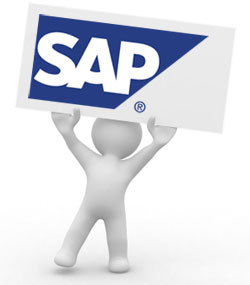 Verze 1.0Poslední aktualizace: 3. 10. 2016Autor:  Ing. Jarmila Hummerová  834 308 (mobil 739 392 671)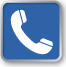   jarmila.hummerova@pcr.cz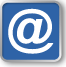 ÚvodManažerský informační systém byl na základě projektu realizovaného pouze pro potřeby Policie České republiky rozšířen o část reportů integrujících data EKIS-EP (ekonomických procesů) a EKIS-HR (lidských zdrojů). Toto rozšíření je v současnosti aplikováno pouze na data krajských ředitelství PČR.Byl vytvořen datový zdroj, který obsahuje informace o nákladech na nákladových střediscích, organizačních jednotkách a jejich strukturách, plánovaných místech a jejich obsazení.Výsledkem je pohled na čerpání nákladů prostřednictvím organizačních jednotek s možností nového způsobe jejich třídění.Datové zdrojePro vytvoření nových struktury byly do zdrojových systémů implementovány nové prvky:Přiřazení všech nákladových středisek k organizačním jednotkám – pouze nákladová střediska určená pro přiřazování nákladů cizích útvarů, stejně jako pro rekreační zařízení jsou vyloučena. Zavedení nového atributu organizačních jednotek KŘP = analytické kategorie pro třídění organizačních jednotekNákladová střediska (EKIS EP)Pro zobrazení nákladů a výnosů přiřazených nákladovým střediskům prostřednictvím organizačních jednotek je využito pole „Oddělení“ kmenového záznamu nákladového střediska. V tomto poli je uvedena hodnota ID organizační jednotky, která je odpovědná za čerpání nákladů dle pravidel:druh P, O a D – ID odpovídající organizační jednotkydruh M a S – ID organizační jednotky, které jsou přiřazeny alokované náklady, nebo která spravuje evidovaný majetekdruh M = cizí útvary – ID vrcholové organizační jednotky s předřazenou hodnotou N druh F a H  – ID vrcholové organizační jednotkydruh V – ID organizační jednotky ve vypůjčeném objektu dislokovanédruh E – ID organizační jednotky, která sklad spravuje (KŘ, ÚO, OIKT apod.)Každé nákladové středisko musí mít přiřazeno ID organizační jednotky.Nákladová střediska cizích útvarů, která slouží pro přiřazování nákladů (především sekundárních nákladů na provoz nemovitostí) mají přiřazeno ID vrcholové organizační jednotky (krajské ředitelství) s příznakem N před ID (např. N10001920). Ze zobrazovaných hodnot jsou tyto náklady vyloučeny.Nákladová střediska rekreačních zařízení s ID odpovídající organizační jednotky nejsou zobrazována, neboť tyto organizační jednotky jsou mimo systemizaci.Analytické kategorie organizačních jednotek (EKIS HR)Pro zobrazení především srovnání nákladů a výnosů organizačních jednotek stejného charakteru je zaveden nový atribut.Každá organizační jednotka krajského ředitelství PČR má přiřazeny hodnoty analytických kategorií.Analytické kategorie jsou strukturovány do tří úrovní. Pro organizační jednotky jsou definovány všechny úrovně dle číselníku, pro výstupy lze v rámci jednotlivých úrovní volit různé kombinace.Analytické kategorie jsou v systému EKIS-HR udržovány centrálně odpovědným pracovníkem PP ČR.Struktura analytických kategoriíPrvní úroveň AK-01 akceptuje základní členění organizačních jednotek z pohledu zabezpečovaných činností. Její zadání je u všech organizačních jednotek povinné.Číselník:Druhá úroveň AK-02 akceptuje nižší členění organizačních jednotek z pohledu zabezpečovaných činností. Jednotlivé hodnoty AK-02 mohou být v kombinaci různých hodnot AK-01 (např. AK-02 hodnota  P0016 – Obecná kriminalita může v AK-01 obsahovat hodnoty P0002 – Městské ředitelství, P0003 – KŘP SKPV nebo P0006 – Územní odbor SKPV).Její zadání je u všech organizačních jednotek povinné.Číselník: Druhá úroveň AK-03 akceptuje detailní členění organizačních jednotek z pohledu zabezpečovaných činností. Pro jednotlivé kombinace hodnot platí stejné pravidlo jako u AK-02.Její zadání je u všech organizačních jednotek povinné. Ve vybraných případech, kde není požadováno detailní členění, odpovídá AK-03 obsahově AK-02, avšak s vlastní hodnotou AK-03.Číselník: Základní struktura analytických kategorií organizačních jednotek:Organizační jednotky a jejich strukturaOrganizační jednotky a jejich organizační struktura jsou zobrazeny ve stavu k poslednímu dni zvoleného období. Např. při výběru hodnot za období 1.2016 – 12.2016 se zobrazí stav organizačních jednotek a jejich struktura ke dni 31. 12. 2016. Organizační jednotky, které existovaly ve zvoleném období, ale k poslednímu dni již nejsou platné, se zobrazí jako hodnoty nepřiřazené. – to platí pouze v případě rozpadu dle organizační struktury (výkazy pro jedno KŘP.Při vykazování celých krajských ředitelství (KŘP) bez organizačního detailu, je vždy zobrazena pouze celá personální oblast bez možnosti dalšího detailu. Tento způsob zobrazení je volen v případě prostého srovnání jednotlivých KŘP, kde nižší organizační detail nemá smysl (např. režijní náklady).Počty zaměstnanců a příslušníkůPro výkaznictví jsou primárně (manažerské reporty) zahrnuty pouze osoby se statusem „Aktivní“ (jsou vyloučeny všechny neaktivní osoby, např. rodičovské dovolené). V analytických reportech je možné status volně vybírat.Počty zaměstnanců a příslušníků (nebo pracovníků v případě sumy obou kategorií) jsou zobrazeny ve stavu k poslednímu dni zvoleného období. Např. při výběru hodnot za období 1.2016 – 12.2016 se zobrazí počty ke dni 31. 12. 2016.Manažerské reportyJsou určeny pro řídící pracovníky. Mají formu grafického zobrazení požadovaných dat.V grafickém zobrazení srovnání hodnot jednotlivých KŘP nebo útvarů jsou zobrazeny křivka průměrných hodnot pro srovnání. Obecně je dodržována barevná konvence.Průměry za všechna KŘP:Oranžová  = průměr za všechna celá KŘPŽlutá  = průměr za všechny vybrané útvary všech KŘPPrůměry za jedno KŘP:Zelená = průměr za celé KŘPModrá = průměr za všechny vybrané útvary (např. dopravní inspektoráty) celého KŘP (všech územních odborů konkrétního KŘP)Průměry uvnitř jednoho KŘP:Šedá = průměr za všechny vybrané útvary (např. dopravní inspektoráty) všech územních odborů konkrétního KŘPFialová = průměr za celé vybrané útvary jednoho KŘP (např. dopravní inspektoráty)Režijní náklady KŘPCíl reportuCílem reportu je zobrazit náklady na režijní činnosti jednotlivých krajských ředitelství ve vzájemném srovnání. Pro potřeby tohoto reportu jsou definovány:Režijní náklady = veškeré (nebo pouze mzdové) náklady přiřazené obslužným útvarům zabezpečujícím jednotlivé režie.Režijní útvary = obslužné organizační články (včetně pracovníků), zařazené do kategorií jednotlivých režií:Personální = odbor personální bez psychologických služebEKO-všeobecně = ekonomický odbor, ORÚ, OVZ, OSČ, vedení OSMMTZ = oddělení materiálně technického zabezpečeníAUTA = oddělení automobilníNemovitosti = oddělení správy nemovitého majetkuProviant = oddělení proviantníProvoz a údržba = oddělení provozu a údržby majetkuÚčelové zařízení = ÚZ, pokud je samostatně evidovánoICT = odbor informačních a komunikačních technologiíŠtáb = řídící útvary (vedení KŘ, vedení ÚO, náměstci KŘ)Režijní útvary jsou definovány pomocí analytických kategorií.Počty pracovníků = příslušníci + zaměstnanci, stav k poslednímu dni zvoleného obdobíVšem uživatelům se zobrazují stejná data (všech KŘP) bez ohledu na oprávnění.Spuštění reportuPouze výběrem z menu – bez zadávání vstupních parametrů.Popis reportuNáklady na pracovníkaCo stojí režijní zabezpečení 1 pracovníka KŘP?Zobrazení režijních nákladů na 1 pracovníka jednotlivých krajských ředitelství ve srovnání s průměrem.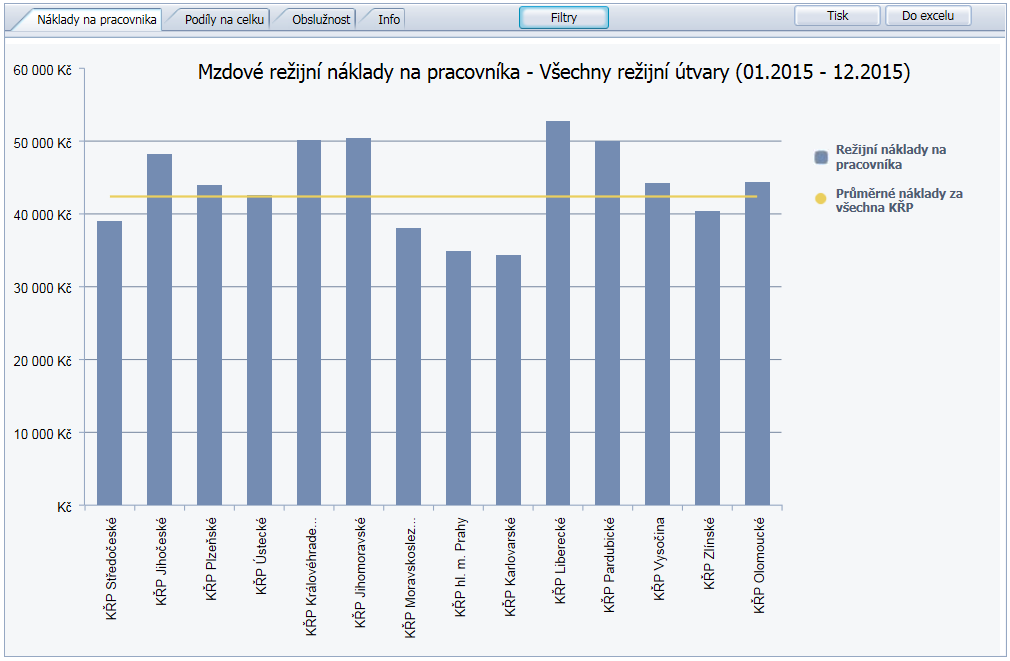 Výpočet hodnot režijních nákladů na pracovníka KŘP = režijní náklady/počet všech pracovníků KŘP (k poslednímu dni zvoleného období).Žlutá linka = průměrné režijní náklady na 1 pracovníka všech krajských ředitelství.Možnosti:Při najetí kurzorem myši na vybraný sloupec kraje se zobrazí konkrétní hodnoty.Podíly na celkuJaké jsou procentuální podíly režijních nákladů a pracovníků na celku KŘP?Zobrazení podílu režijních nákladů na celkových nákladech a podílu režijních pracovníků na celkovém počtu pracovníků jednotlivých krajských ředitelství včetně srovnání s průměrem.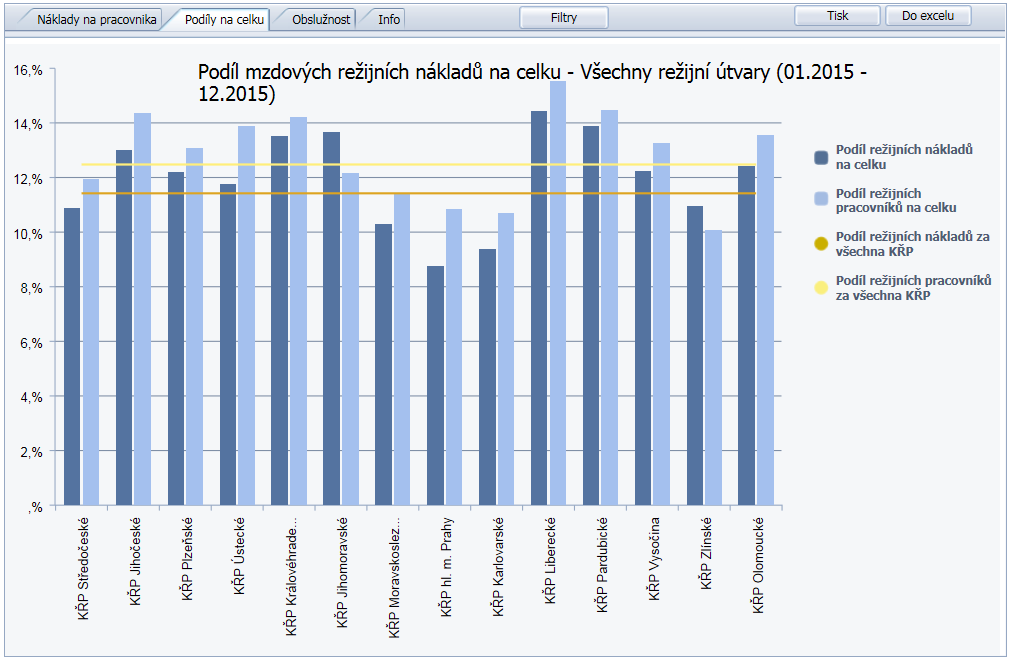 Výpočet hodnot podílu režijních nákladů na celku = režijní náklady/(náklady KŘP celkem/100)Výpočet hodnot podílu režijních pracovníků na celku = režijní pracovníci/(pracovníci celkem/100)Světle žlutá linka = průměrný podíl režijních nákladů na celkových nákladech všech krajských ředitelství.Tmavě žlutá linka = průměrný podíl režijních pracovníků na celkovém počtu všech pracovníků všech krajských ředitelství.Možnosti:Při najetí kurzorem myši na vybraný sloupec kraje se zobrazí konkrétní hodnoty.ObslužnostKolik pracovníků KŘP zabezpečuje jeden režijní pracovník?Zobrazení počtu pracovníků, který obslouží jeden režijní pracovník jednotlivých krajských ředitelství včetně srovnání s průměrem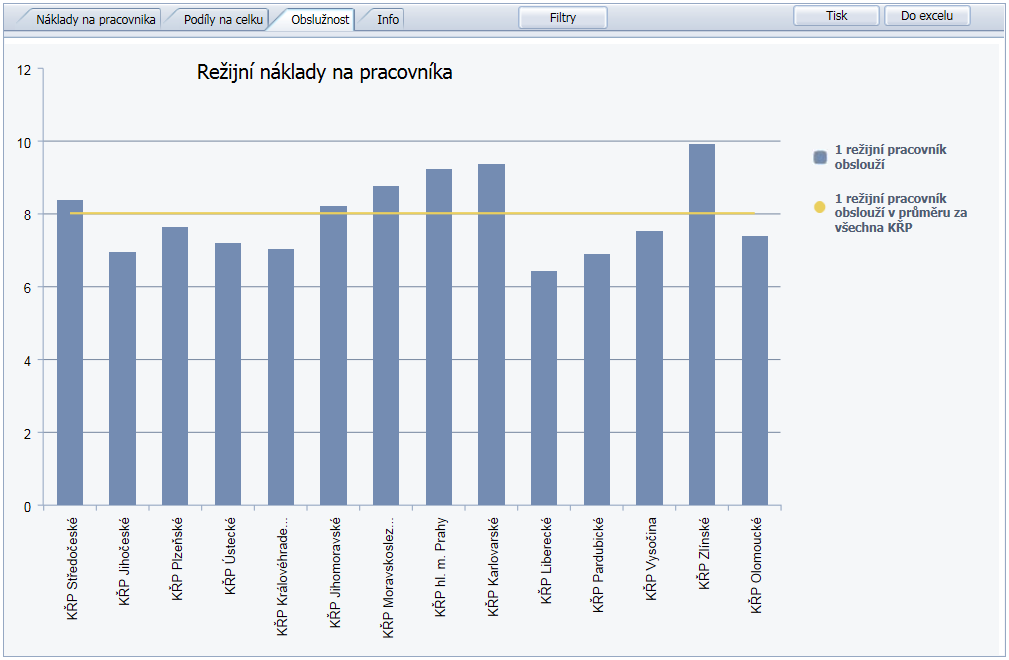 Výpočet počtu pracovníků, které obslouží 1 režijní pracovník = celkový počet pracovníků KŘP/počet režijních pracovníkůŽlutá linka = průměrný počet pracovníků, které obslouží jeden režijní pracovník všech krajských ředitelství.Možnosti:Při najetí kurzorem myši na vybraný sloupec kraje se zobrazí konkrétní hodnoty.Možnosti reportuPro práci s reportem slouží tlačítko .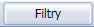 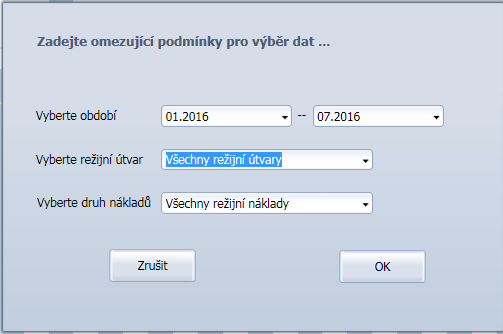 Hodnoty filtru lze pouze vybírat z rozbalovacího menu.Možnosti filtrování dat:Období = konkrétní měsíc + rok nebo intervalPro náklady účetní období přiřazených nákladů.Pro počet pracovníků poslední den zvoleného období.Režijní útvar = volba buď všech režijních útvarů celkem, nebo konkrétního režijního útvaru: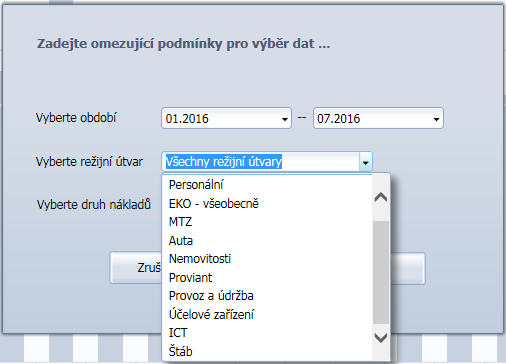 Druh nákladů = buď všechny režijní náklady (v celém rozsahu účtového rozvrhu třídy 5 a 7) nebo pouze mzdové (mzdové náklady bez zákonných odvodů):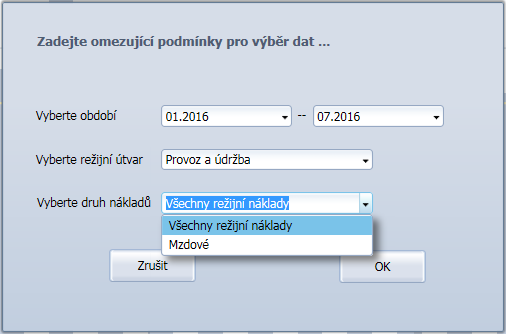 Výběr je potvrzen tlačítkem OK. Náklady na dislokaci pracovníků – všechna KŘPCíl reportuCílem reportu je zobrazit náklady na dislokaci pracovníků jednotlivých krajských ředitelství ve vzájemném srovnání. Pro potřeby tohoto reportu jsou definovány:Náklady na dislokaci pracovníků = veškeré náklady (přiřazované primárně jednotlivým nemovitým objektům) rozpočítané dle m2 užívané plochy a sekundárně přiřazené dislokovaným organizačním článkům.Počet dislokovaných pracovníků = počet pracovníků vybraných organizačních článků, pro tyto potřeby dislokovaných v konkrétních objektech k poslednímu dni zvoleného roku. Organizační jednotky jsou odvozeny od hodnoty v poli „Oddělení“ nákladových středisek.Všem uživatelům se zobrazují stejná data (všech KŘP) bez ohledu na oprávnění.Spuštění reportuPouze výběrem z menu – bez zadávání vstupních parametrů.Popis reportuNáklady na dislokaci pracovníkůKolik stojí ročně dislokace jednoho pracovníka vybraných útvarů krajského ředitelství?Zobrazení nákladů na dislokaci 1 pracovníka vybraných útvarů jednotlivých krajských ředitelství ve srovnání s průměrem.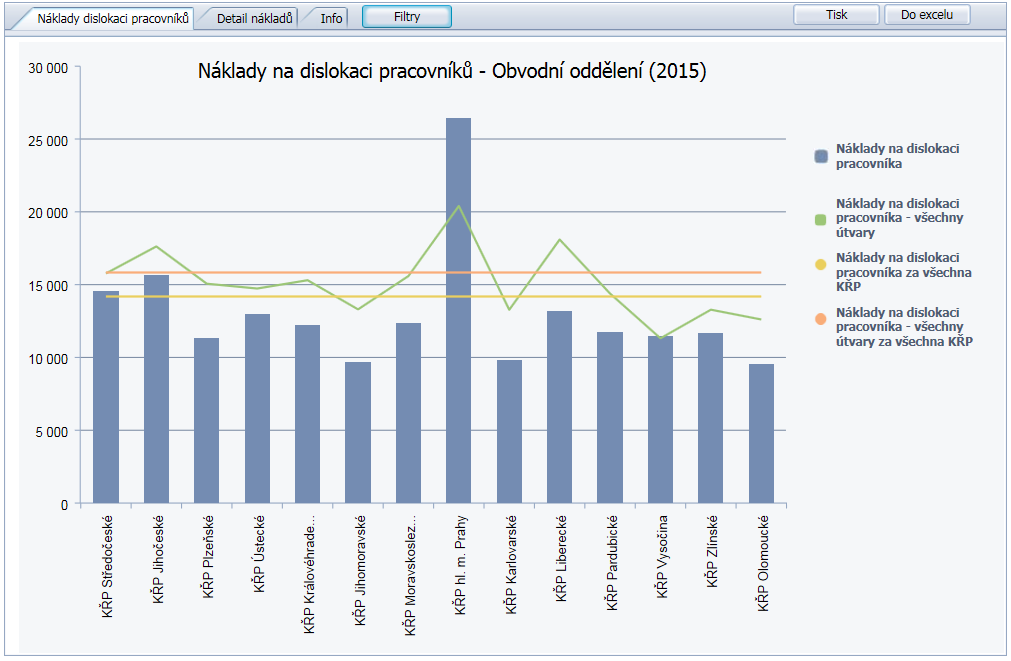 Výpočet hodnot nákladů na dislokaci 1 pracovníka = podíl nákladů na provoz nemovitosti, v níž jsou vybrané útvary dislokovány/počet pracovníků vybraných útvarů krajského ředitelstvíZelená linka = průměrné náklady na dislokaci 1 pracovníka za všechny útvary konkrétního krajského ředitelství.Žlutá linka = průměrné náklady na dislokaci 1 pracovníka za vybrané útvary všech krajských ředitelství.Oranžová linka = průměrné náklady na dislokaci 1 pracovníka za všechny útvary všech krajských ředitelství.Možnosti:Při najetí kurzorem myši na vybraný sloupec kraje se zobrazí konkrétní hodnoty.Po kliknutí myší na vybraný sloupec se otevře záložka Detail nákladů.Detail nákladů na dislokaciZobrazení struktury nákladů na dislokaci 1 pracovníka vybraných útvarů konkrétního krajského ředitelství.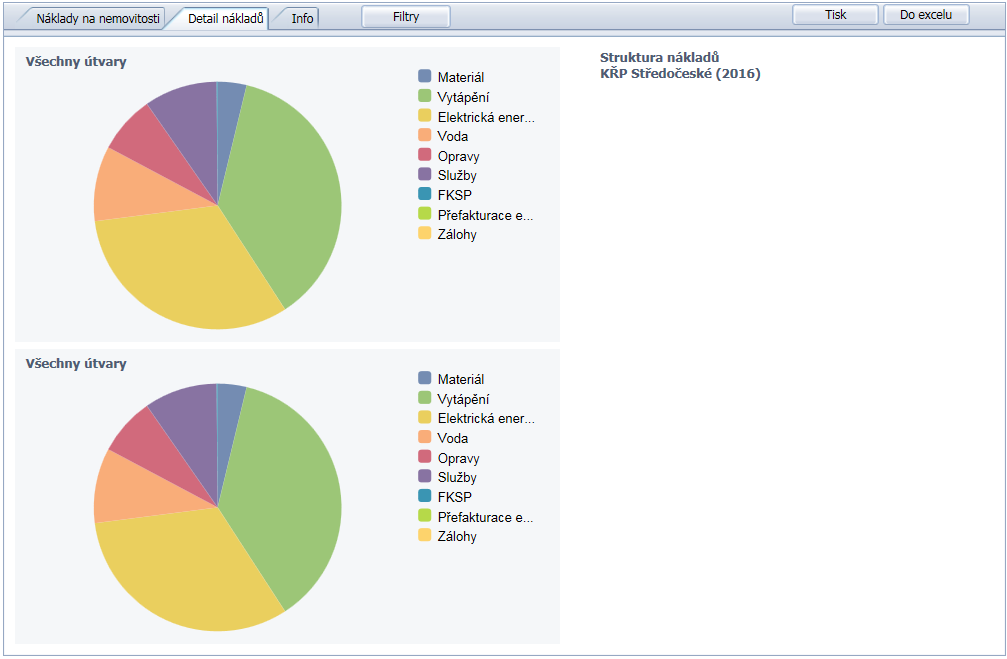 Možnosti reportuPro práci s reportem slouží tlačítko .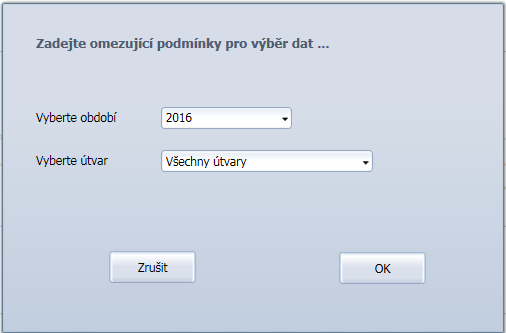 Hodnoty filtru lze pouze vybírat z rozbalovacího menu.Možnosti filtrování dat:Období = rokPro náklady fiskální rok přiřazených nákladů.Pro počet pracovníků poslední den kalendářního roku.Útvar = volba buď všech útvarů, nebo předdefinovaných skupinSkupiny útvarů jsou definovány pomocí analytických kategorií.Náklady na dislokaci pracovníků – jedno KŘPCíl reportuCílem reportu je zobrazit náklady na dislokaci pracovníků konkrétního krajského ředitelství ve vzájemném srovnání. Pro potřeby tohoto reportu jsou definovány:Náklady na dislokaci pracovníků = veškeré náklady (přiřazované primárně jednotlivým nemovitým objektům) rozpočítané dle m2 užívané plochy a sekundárně přiřazené dislokovaným organizačním článkům.Počet dislokovaných pracovníků = počet pracovníků vybraných organizačních článků, pro tyto potřeby dislokovaných v konkrétních objektech k poslednímu dni zvoleného období.Spuštění reportuPo výběru reportu se zobrazí výběrová obrazovka s předvyplněnou personální oblastí. Uživatel pouze potvrdí výběr tlačítkem OK.V případě uživatele s oprávněním na více personálních oblastí (uživatel PP ČR) je nutné vybrat personální oblast. Výkaz je primárně určen pouze pro zobrazení jednoho KŘP.Popis reportuNáklady na dislokaci pracovníkůKolik stojí ročně dislokace jednoho pracovníka vybraných útvarů krajského ředitelství?Zobrazení nákladů na dislokaci 1 pracovníka vybraných útvarů jednotlivých krajských ředitelství ve srovnání s průměrem.Náklady na dislokaci 1 pracovníka KŘP = náklady na provoz nemovitosti/počet pracovníků vybraných útvarů krajského ředitelství.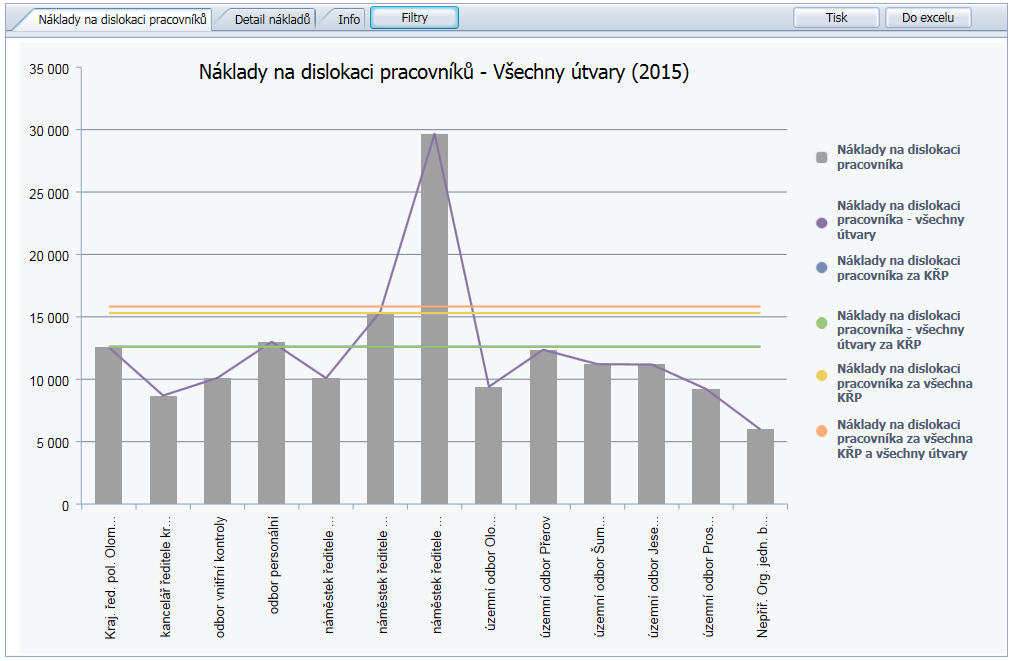 S použitím filtru: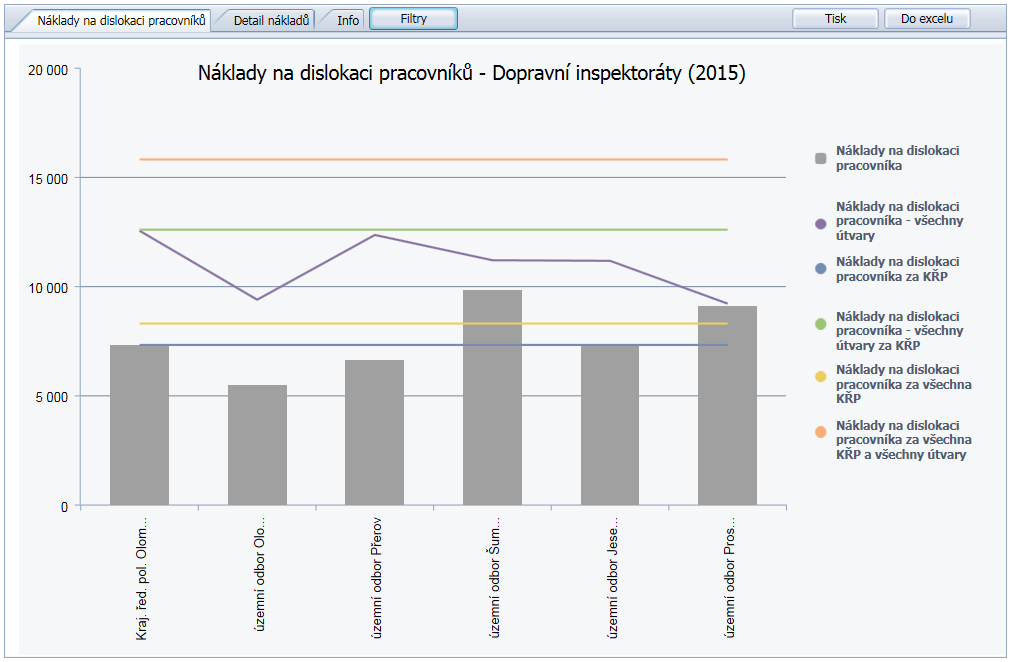 Výpočet hodnot nákladů na dislokaci 1 pracovníka = podíl nákladů na provoz nemovitosti, v níž jsou vybrané útvary dislokovány/počet pracovníků vybraných útvarů krajského ředitelstvíFialová linka = průměrné náklady na dislokaci 1 pracovníka za celé útvary (průměr za celý územní odbor).Modrá linka = průměrné náklady na dislokaci 1 pracovníka za vybrané útvary (průměr za všechny dopravní inspektoráty všech územních odborů konkrétního KŘP).Zelená linka = průměrné náklady na dislokaci 1 pracovníka za všechny útvary konkrétního krajského ředitelství (průměr za celé KŘP).Žlutá linka = průměrné náklady na dislokaci 1 pracovníka za vybrané útvary všech krajských ředitelství (průměr za všechny dopravní inspektoráty všech KŘP).Oranžová linka = průměrné náklady na dislokaci 1 pracovníka za všechny útvary všech krajských ředitelství (průměr za všechna celá KŘP).Možnosti:Při najetí kurzorem myši na vybraný sloupec útvaru se zobrazí konkrétní hodnoty.Po kliknutí myší na vybraný sloupec se otevře záložka Detail nákladů.Detail nákladů na dislokaciZobrazení struktury nákladů na dislokaci 1 pracovníka vybraných útvarů konkrétního krajského ředitelství.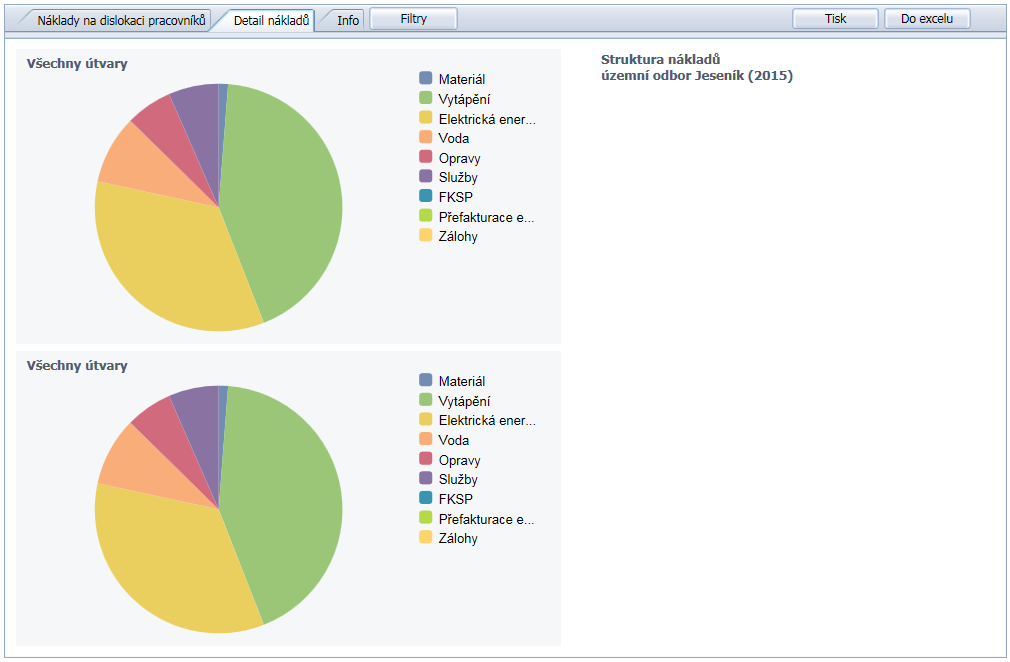 Možnosti reportuPro práci s reportem slouží tlačítko .Hodnoty filtru lze pouze vybírat z rozbalovacího menu.Možnosti filtrování dat:Období = rokPro náklady fiskální rok přiřazených nákladů.Pro počet pracovníků poslední den kalendářního roku.Útvar = volba buď všech útvarů, nebo předdefinovaných skupinSkupiny útvarů jsou definovány pomocí analytických kategorií.Analytické reportyJsou určeny pro analytické pracovníky. Mají formu tabulkového zobrazení požadovaných dat.Režijní náklady KŘPCíl reportuCílem reportu je datové zobrazení nákladů na režijní činnosti jednotlivých krajských ředitelství ve vzájemném srovnání. Data tohoto reportu jsou zdrojem pro manažerský dashbord Režijní náklady KŘP:Režijní náklady = veškeré (skupina nákladových druhů INTEGR-1) nebo pouze mzdové (skupina nákladových druhů N521) náklady přiřazené obslužným útvarům zabezpečujícím jednotlivé režie.Režijní útvary = obslužné organizační články (včetně pracovníků), zařazené do kategorií jednotlivých režií:Personální = odbor personální bez psychologických služebEKO-všeobecně = ekonomický odbor, ORÚ, OVZ, OSČ, vedení OSMMTZ = oddělení materiálně technického zabezpečeníAUTA = oddělení automobilníNemovitosti = oddělení správy nemovitého majetkuProviant = oddělení proviantníProvoz a údržba = oddělení provozu a údržby majetkuÚčelové zařízení = ÚZ, pokud je samostatně evidovánoICT = odbor informačních a komunikačních technologiíŠtáb = řídící útvary (vedení KŘ, vedení ÚO, náměstci KŘ)Režijní útvary jsou definovány pomocí analytických kategorií.Počty pracovníků = příslušníci + zaměstnanci, stav k poslednímu dni zvoleného obdobíVšem uživatelům se zobrazují stejná data (všech KŘP) bez ohledu na oprávnění.Spuštění reportuVstupní obrazovka: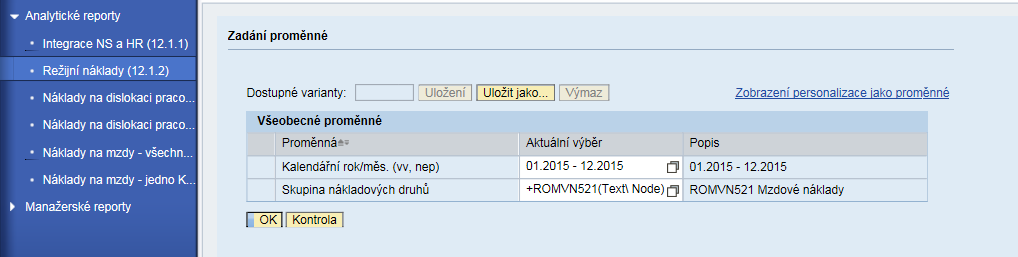 Kalendářní rok/měs. – možno zadat konkrétní měsíc a rok nebo intervalSkupina nákladových druhů – výběr jednotlivých skupin nebo konkrétních nákladových druhů – využít match kód.Popis reportuZobrazené ukazatele:Režijní náklady  - celkový objem nákladů jednotlivých režijních útvarů dle jednotlivých KŘPPočet režijních pracovníků – celkový počet pracovníků jednotlivých režijních útvarů dle jednotlivých KŘPRežijní náklady/počet pracovníků  - režijní náklady na 1 pracovníka KŘPRežijní náklady/náklady – podíl režijních nákladů na celkových nákladech KŘPPočet režijních pracovníků/počet pracovníků – podíl režijních pracovníků na celkovém počtu všech pracovníků KŘPUkazatele (KŘP celkem) – průměrné hodnoty počítané pro dashbord = světle a tmavě žluté linky Řádek „Kraj celkem“ – jmenovatel pro výpočet podílůMožnosti reportuFiltrování zobrazených sloupců – možnost zobrazení pouze vybraných KŘP (změní se i hodnoty celkového výsledku (průměry a sumy za zobrazená KŘP)Filtrování zobrazených řádků – možnost zobrazit pouze vybrané ukazatele a pouze vybrané druhy režií.Náklady na dislokaci pracovníků - srovnání KŘPCíl reportuCílem reportu je zobrazit náklady na dislokaci pracovníků jednotlivých krajských ředitelství ve vzájemném srovnání.Data tohoto reportu jsou zdrojem pro manažerský dashbord Náklady na dislokaci pracovníků – srovnání KŘP.Pro potřeby tohoto reportu jsou definovány:Náklady na dislokaci pracovníků = veškeré náklady (přiřazované primárně jednotlivým nemovitým objektům v modulu REM) rozpočítané dle m2 užívané plochy a sekundárně přiřazené dislokovaným organizačním článkům (nákladovým střediskům).Počet dislokovaných pracovníků = počet pracovníků vybraných organizačních článků, pro tyto potřeby dislokovaných v konkrétních objektech k poslednímu dni zvoleného roku (nákladové středisko  pole Oddělení  organizační jednotka  počet pracovníků)  Všem uživatelům se zobrazují stejná data (všech KŘP) bez ohledu na oprávnění.Spuštění reportuVstupní obrazovka: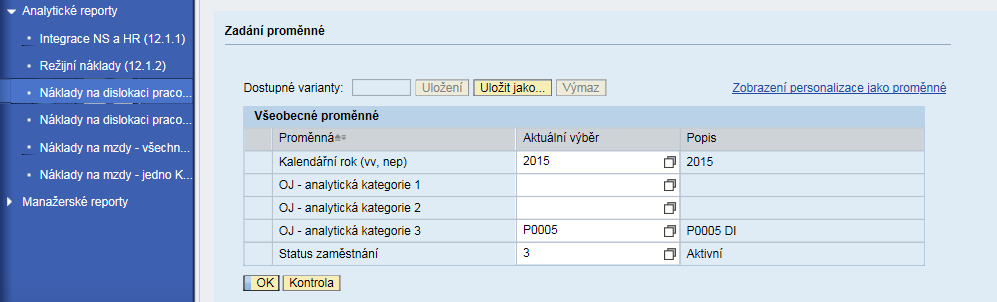 Kalendářní rok – konkrétní rok (fiskální rok pro náklady, 31. 12. daného roku pro počet pracovníků)OJ – analytická kategorie 1 až 3 – výběr kategorií útvarů (nebo vzájemná kombinace)Status zaměstnání – 3 aktivní, 1 neaktivní (nebo obojí)Popis reportuZobrazené ukazatele:Náklady  - celkový objem nákladů na dislokaci pracovníků vybraných útvarů dle jednotlivých KŘPPočet pracovníků – celkový počet pracovníků vybraných útvarů dle jednotlivých KŘPNáklady/počet pracovníků  - náklady vybraných útvarů na dislokaci pracovníků na 1 pracovníka vybraných útvarů dle jednotlivých KŘP = Náklady (neomezeno AK) – celkový objem nákladů na dislokaci pracovníků všech útvarů (celé KŘP) dle jednotlivých KŘPPočet pracovníků (neomezeno AK) – celkový počet pracovníků všech útvarů (celé KŘP) dle jednotlivých KŘPNáklady/počet pracovníků (neomezeno AK)  - náklady všech útvarů (celé KŘP) na dislokaci pracovníků na 1 pracovníka celého KŘP dle jednotlivých KŘP = Náklady/počet pracovníků (omezeno AK, celá PČR)  - náklady vybraných útvarů na dislokaci pracovníků všech KŘP na 1 pracovníka vybraných útvarů všech KŘP = Náklady/počet pracovníků (celá PČR)  - náklady všech útvarů (celých KŘP) na dislokaci pracovníků na 1 pracovníka všech útvarů všech KŘP = Řádek „Celkový výsledek“ – jmenovatel pro výpočet podílůMožnosti reportuFiltrování zobrazených řádků – možnost zobrazit pouze vybraná KŘP.Filtrování zobrazených sloupců:Fiskální rok/období – v rámci zvoleného roku lze omezit na vybraná období účtování nákladů Kalendářní rok/měsíc – v rámci zvoleného roku volba měsíce pro počet pracovníků (k poslednímu dni měsíce)Oba atributy musí být ve shodě – pokud zvolím fiskální období, není možné volit jiné kalendářní období.Nákladový druh – možnost přidání atributu (v dashbordu detail nákladů) a filtrování dle zvolených nákladových druhů nebo jejich skupin – pouze v rámci skupiny N715.OJ – analytická kategorie 1-3 – možnost přidání atributu podle analytických kategorií, případně dle nich filtrovat.Náklady na dislokaci pracovníků - jedno KŘPCíl reportuCílem reportu je zobrazit náklady na dislokaci pracovníků konkrétního krajského ředitelství ve vzájemném srovnání. Pro potřeby tohoto reportu jsou definovány:Náklady na dislokaci pracovníků = veškeré náklady (přiřazované primárně jednotlivým nemovitým objektům) rozpočítané dle m2 užívané plochy a sekundárně přiřazené dislokovaným organizačním článkům.Počet dislokovaných pracovníků = počet pracovníků vybraných organizačních článků, pro tyto potřeby dislokovaných v konkrétních objektech k poslednímu dni zvoleného období.Spuštění reportuVstupní obrazovka: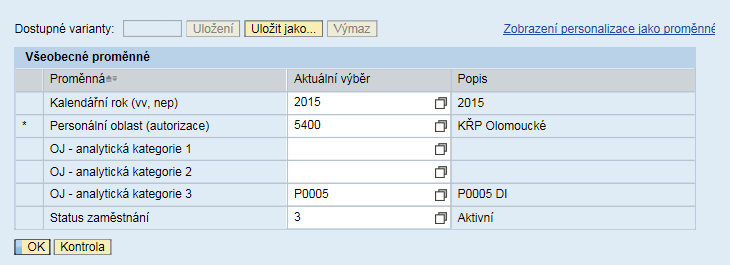 Kalendářní rok – konkrétní rok (fiskální rok pro náklady, 31. 12. daného roku pro počet pracovníků)Personální oblast (autorizace) – možnost výběru pouze vlastní personální oblasti (účetního okruhu).OJ – analytická kategorie 1 až 3 – výběr kategorií útvarů (nebo vzájemná kombinace)Status zaměstnání – 3 aktivní, 1 neaktivní (nebo obojí)Popis reportuZobrazené ukazatele:Náklady  - celkový objem nákladů na dislokaci pracovníků vybraných útvarů dle organizačních článků a jednotekPočet pracovníků – celkový počet pracovníků vybraných útvarů dle organizačních článků a jednotekNáklady/počet pracovníků  - náklady vybraných organizačních jednotek na dislokaci pracovníků na 1 pracovníka dle organizačních článků = Náklady (neomezeno AK) – celkový objem nákladů na dislokaci pracovníků všech organizačních jednotek dle organizačních článkůPočet pracovníků (neomezeno AK) – celkový počet pracovníků všech organizačních jednotek (celé KŘP) dle jednotlivých organizačních článkůNáklady/počet pracovníků (neomezeno AK)  - náklady všech organizačních jednotek na dislokaci pracovníků na 1 pracovníka celého KŘP dle jednotlivých organizačních článků = Náklady/počet pracovníků (celý kraj)  - průměrné náklady vybraných organizačních jednotek (celé KŘP) na dislokaci pracovníků na 1 pracovníka = Náklady/počet pracovníků (neomezeno AK, celý kraj)  - náklady všech organizačních jednotek (celé KŘP) na dislokaci pracovníků na 1 pracovníka KŘP = Náklady/počet pracovníků (omezeno AK, celá PČR)  - náklady vybraných útvarů na dislokaci pracovníků všech KŘP na 1 pracovníka vybraných útvarů všech KŘP = Náklady/počet pracovníků (celá PČR)  - náklady všech útvarů (celých KŘP) na dislokaci pracovníků na 1 pracovníka všech útvarů všech KŘP = Možnosti reportuFiltrování zobrazených řádků – možnost zobrazit pouze vybraná KŘP.Filtrování zobrazených sloupců:Fiskální rok/období – v rámci zvoleného roku lze omezit na vybraná období účtování nákladů Kalendářní rok/měsíc – v rámci zvoleného roku volba měsíce pro počet pracovníků (k poslednímu dni měsíce)Oba atributy musí být ve shodě – pokud zvolím fiskální období, není možné volit jiné kalendářní období.Nákladový druh – možnost přidání atributu (v dashbordu detail nákladů) a filtrování dle zvolených nákladových druhů nebo jejich skupin – pouze v rámci skupiny N715.OJ – analytická kategorie 1-3 – možnost přidání atributu podle analytických kategorií, případně dle nich filtrovat.Nákladové středisko – SKOK – pravým tlačítkem myši na hodnotu ve sloupci Náklady – bude dodělánoIDText-krátkýText-dlouhýP0001KŘP EKONOMKŘP EkonomikaP0002KŘP MŘKŘP Městské ředitelstvíP0003KŘP SKPVKŘP SKPVP0004KŘP ŠTÁBKŘP ŠtábP0005KŘP ÚOKŘP Územní odborP0006KŘP ÚO SKPVKŘP ÚO SKPVP0007KŘP ÚO VSKŘP ÚO vnější službaP0008KŘP VSKŘP vnější službaIDText-krátkýText-dlouhýP0002EO ÚOEkonomické oddělení ÚOP0003HRMLidské zdrojeP0004ICTOIKTP0005ICT ÚOOIKT ÚOP0006KancelářKancelářP0007Krim.analKriminalistické analýzyP0008KynologieKynologieP0009MetroMetroP0011OHKHospodářská kriminalitaP0012OHSHlídková službaP0013OKTKriminalistická technikaP0014OKTEOKTEP0015OODOperativní dokumentaceP0016OOKObecná kriminalitaP0017OOPObvodní odděleníP0018OperačníOperační odborP0019ORÚRozpočet a účetnictvíP0020OSČSpecializované činnostiP0021OSMSpráva majetkuP0022OSPPSlužba pořádkové policieP0023OTOTechnická ochranaP0024OVZVeřejné zakázkyP0025PEOPohotovostní a eskortní odděleníP0026PMJPohotovostní motorizovaná jednotkaP0027PoříčníPoříční odděleníP0028SCPSlužba cizinecké policieP0029SDPSlužba dopravní policieP0030SKPV společnáSKPV společnáP0031SKPV výjezdSKPV výjezdP0032SPJSpeciální pořádková jednotkaP0033ŠtábŠtábP0034SZBMSlužba zbraně a bezpečnostní  materiálP0035VlakŽelezniční policieP0036KontrolaVnitřní kontrolaP0037VzděláváníVzděláváníP0038ZásahováZásahová jednotkaP0039Dopr.nehodySKPV Dopravní nehodyIDText-krátký (20)Text-dlouhý (40)P0001AdministraceAdministrace lidských zdrojůP0002AnalýzaAnalýza lidských zdrojůP0003APOAnalyticko právníP0004AutoškolaAutoškolaP0005DIDopravní inspektorátP0006DODálniční odděleníP0007DohledSilniční dohledP0008Dohled a dozorDohled a dozor SZBMP0009DokladyDoklady SCPP0010DokumentaceDokumentace SCPP0011Ek.kontrolaEkonomická kontrolaP0012HipologieHipologieP0013JádroOchrana jaderné elektrárnyP0014Kriz.řízeníKrizové řízeníP0015Kynol.spec.Kynologie speciálníP0016Kynol.zákl.Kynologie základníP0017MzdyMzdyP0018Osobní údajeOsobní údajeP0019OstrahaOstraha objektůP0020OUIOchrana utajovaných informacíP0021Pobyt.agendaPobytové agendy SCPP0022Pobyt,pátráníPobyt - pátrání,eskort SCPP0023PSPolicejní staniceP0024PR,prevencePR, prevenceP0025Právní servisPrávní servis lidské zdrojeP0026PsychologiePsychologieP0027Služ.přípravaSlužební přípravaP0028Správní řízeníSprávní řízení SZBMP0029ŠPSŠkolní policejní střediskoP0030StatistikaStatistikaP0031AutoAutomobilníP0032CybercrimeInformační kriminalitaP0033SKPV-ICTSKPV informatická podporaP0034MTZMateriálně technické zabezpečeníP0035ProviantProviantní odděleníP0036Účel.zař.Účelové zařízeníP0037OSNMSpráva nemovitostíP0038OPÚMProvoz a údržba majetkuP0039Mezin.vztahyMezinárodní vztahyP0040EO ÚOEkonomické oddělení ÚOP0041HRMLidské zdrojeP0042ICTOIKTP0043ICT ÚOOIKT ÚOP0044KancelářKancelářP0045Krim.analKriminalistické analýzyP0046KynologieKynologieP0047MetroMetroP0048OHKHospodářská kriminalitaP0049OHSHlídková službaP0050OKTKriminalistická technikaP0051OKTEOKTEP0052OODOperativní dokumentaceP0053OOKObecná kriminalitaP0054OOPObvodní odděleníP0055OperačníOperační odborP0056ORÚRozpočet a účetnictvíP0057OSČSpecializované činnostiP0058OSMSpráva majetkuP0059OSPPSlužba pořádkové policieP0060OTOTechnická ochranaP0061OVZVeřejné zakázkyP0062PEOPohotovostní a eskortní odděleníP0063PMJPohotovostní motorizovaná jednotkaP0064PoříčníPoříční odděleníP0065SCPSlužba cizinecké policieP0066SDPSlužba dopravní policieP0067SKPV společnáSKPV společnáP0068SKPV výjezdSKPV výjezdP0069SPJSpeciální pořádková jednotkaP0070ŠtábŠtábP0071SZBMSlužba zbraně a bezpečnostní materiálP0072VlakŽelezniční policieP0073KontrolaVnitřní kontrolaP0074VzděláváníVzděláváníP0075ZásahováZásahová jednotkaP0076Dopr.nehodyDopravní nehodyP0077OrganizačníOrganizační odděleníP0078Případ.anal.Případové analýzyP0079Plán rozpočetOddělení plánu a rozpočtuP0080ZúčtovacíOddělení zúčtovacíP0081Maj.účtárnaMajetková účtárnaP0082FKSPSkupina FKSPAK-01AK-01AK-2AK-2AK-03AK-03IDTextIDTextIDTextP0001KŘP EKONOMP0002EO ÚOP0040EO ÚOP0004ICTP0042ICTP0005ICT ÚOP0043ICT ÚOP0019ORÚP0079Plán rozpočetP0019ORÚP0080ZúčtovacíP0019ORÚP0081Maj.účtárnaP0019ORÚP0082FKSPP0019ORÚP0056ORÚP0020OSČP0057OSČP0021OSMP0031AUTOP0021OSMP0034MTZP0021OSMP0035ProviantP0021OSMP0036Účel.zař.P0021OSMP0037OSNMP0021OSMP0038OPÚMP0021OSMP0058OSMP0024OVZP0061OVZP0033ŠtábP0070ŠtábP0002KŘP MŘP0033ŠtábP0070ŠtábP0002KŘP MŘP0029SDPP0005DIP0002KŘP MŘP0007Krim.analP0032CybercrimeP0002KŘP MŘP0007Krim.analP0078Případ.anal.P0002KŘP MŘP0007Krim.analP0033SKPV-ICTP0002KŘP MŘP0007Krim.analP0045Krim.analP0002KŘP MŘP0011OHKP0048OHKP0002KŘP MŘP0013OKTP0050OKTP0002KŘP MŘP0016OOKP0053OOKP0002KŘP MŘP0012OHSP0049OHSP0002KŘP MŘP0017OOPP0023PSP0002KŘP MŘP0054OOPP0003KŘP SKPVP0007Krim.analP0032CybercrimeP0007Krim.analP0078Případ.anal.P0007Krim.analP0033ICTP0007Krim.analP0045Krim.analP0011OHKP0048OHKP0014OKTEP0051OKTEP0015OODP0052OODP0016OOKP0053OOKP0023OTOP0060OTOP0033ŠtábP0070ŠtábP0039Dopr.nehodyP0076Dopr.nehodyP0004KŘP ŠTÁBP0003HRMP0001AdministraceP0004KŘP ŠTÁBP0003HRMP0002AnalýzaP0004KŘP ŠTÁBP0003HRMP0017MzdyP0004KŘP ŠTÁBP0003HRMP0025Právní servisP0004KŘP ŠTÁBP0003HRMP0026PsychologieP0004KŘP ŠTÁBP0003HRMP0041HRMP0004KŘP ŠTÁBP0006KancelářP0003APOP0004KŘP ŠTÁBP0006KancelářP0014Kriz.řízeníP0004KŘP ŠTÁBP0006KancelářP0018Osobní údajeP0004KŘP ŠTÁBP0006KancelářP0019OstrahaP0004KŘP ŠTÁBP0006KancelářP0020OUIP0004KŘP ŠTÁBP0006KancelářP0024PR,prevenceP0004KŘP ŠTÁBP0006KancelářP0030StatistikaP0004KŘP ŠTÁBP0006KancelářP0077OrganizačníP0004KŘP ŠTÁBP0006KancelářP0039Mezin.vztahyP0004KŘP ŠTÁBP0006KancelářP0044KancelářP0004KŘP ŠTÁBP0033ŠtábP0070ŠtábP0004KŘP ŠTÁBP0036KontrolaP0011Ek.kontrolaP0004KŘP ŠTÁBP0036KontrolaP0073KontrolaP0004KŘP ŠTÁBP0037VzděláváníP0004AutoškolaP0004KŘP ŠTÁBP0037VzděláváníP0027Služ.přípravaP0004KŘP ŠTÁBP0037VzděláváníP0029ŠPSP0004KŘP ŠTÁBP0037VzděláváníP0074VzděláváníP0005KŘP ÚOP0033ŠtábP0070ŠtábP0036KontrolaP0073KontrolaP0006KŘP ÚO SKPVP0007Krim.analP0032CybercrimeP0007Krim.analP0078Případ.anal.P0007Krim.analP0033SKPV-ICTP0007Krim.analP0045Krim.analP0011OHKP0048OHKP0013OKTP0050OKTP0016OOKP0053OOKP0030SKPV společnáP0067SKPV společnáP0031SKPV výjezdP0068SKPV výjezdP0033ŠtábP0070ŠtábP0007KŘP ÚO VSP0012OHSP0049OHSP0017OOPP0023PSP0017OOPP0054OOPP0029SDPP0005DIP0033ŠtábP0070ŠtábP0008KŘP VSP0008KynologieP0012HipologieP0008KŘP VSP0008KynologieP0015Kynol.spec.P0008KŘP VSP0008KynologieP0016Kynol.zákl.P0008KŘP VSP0008KynologieP0046KynologieP0008KŘP VSP0009MetroP0047MetroP0008KŘP VSP0018OperačníP0055OperačníP0008KŘP VSP0022OSPPP0059OSPPP0008KŘP VSP0025PEOP0062PEOP0008KŘP VSP0026PMJP0063PMJP0008KŘP VSP0027PoříčníP0064PoříčníP0008KŘP VSP0028SCPP0009DokladyP0008KŘP VSP0028SCPP0010DokumentaceP0008KŘP VSP0028SCPP0021Pobyt.agendaP0008KŘP VSP0028SCPP0022Pobyt,pátráníP0008KŘP VSP0028SCPP0065SCPP0008KŘP VSP0029SDPP0006DOP0008KŘP VSP0029SDPP0007DohledP0008KŘP VSP0029SDPP0066SDPP0008KŘP VSP0032SPJP0069SPJP0008KŘP VSP0033ŠtábP0070ŠtábP0008KŘP VSP0034SZBMP0008Dohled a dozorP0008KŘP VSP0028Správní řízeníP0008KŘP VSP0071SZBMP0008KŘP VSP0035VlakP0072VlakP0008KŘP VSP0037VzděláváníP0004AutoškolaP0008KŘP VSP0037VzděláváníP0027Služ.přípravaP0008KŘP VSP0037VzděláváníP0029ŠPSP0008KŘP VSP0037VzděláváníP0074VzděláváníP0008KŘP VSP0038ZásahováP0013JádroP0008KŘP VSP0038ZásahováP0075ZásahováOmezenoNeomezenoVšechna KŘPžlutáoranžováJedno KŘPmodrázelenáUvnitř KŘPšedáfialová